American Evaluation Association
Roundtable: Clinical observations to assess quality of care: challenges and solutions in data collection and synthesis from a maternal health evaluation in MadagascarAuthors: Eva Bazant, Sr. Monitoring, Evaluation and Research Advisor, Jhpiego, Baltimore, MD; Vandana Tripathi, Consultant, Johns Hopkins School of Public HealthLocation/Date: Roundtable 931 to be held in 209 A on Saturday, Oct 27, 1:00 PM to 2:30 PMI. ContextEvaluating the quality of medical care is a growing priority across public health programs. In global health, programs increasingly aim to increase the quality of health services, not simply coverage [1] – e.g., knowing that a pregnant woman received an antenatal care visit provides no information about the interventions delivered during that visit.Why Clinical Observation?Evaluations of quality of care (QoC) often rely on record reviews and other retrospective methods; or on patient and provider interviews regarding performance and satisfaction. However, medical records and health management information systems (HMIS) may be incomplete, especially in developing country/low-resource settings – e.g., ~33% of the world’s births and 67% of deaths are not captured by civil registration systems [2]. Medical records, registers, and HMIS are not generally designed to provide high-quality data on quality of care.Record reviews are valuable but have also been found to have low inter-observer reliability [3-4]. Interview-based data suffer from recall and desirability bias (on the part of providers) and courtesy bias (on the part of patients) [5-6]. Therefore, clinical observations are an essential way to assess the quality of actual health care.Clinical observation may represent the “best balance of sensitivity and specificity in QoC assessment” [7].II. MCHIP Case Study – Madagascar QoC AssessmentBackground: A seven-country study evaluated the active management of the third stage of labor using clinical observations in 2008[8]. Building on this, Jhpiego, as part of the USAID-supported Maternal and Child Health Integrated Program (MCHIP), conducted a more comprehensive assessment of routine and emergency maternal and newborn health care in eight sub-Saharan African countries [9]. These QoC assessments combined observations with facility inventories, provider interviews, and record reviews. A QoC Assessment was conducted in Madagascar in 2010. The full report of findings is available at: http://www.mchip.net/node/820. Objectives: Guide program planning for improving quality of facility-based maternal and newborn care services in each country and at the global levelDevelop rapid and practical data collection tools and composite indicatorsProvide baseline estimates and, when repeated, endline estimates where the survey is part of an evaluation of program interventionsMethods Overview (Madagascar):Cross-sectional national assessmentSample: All facilities with >2 births per day; n=36 facilities met this criterion out of 294 with maternity services.Data sources:Facility inventory re PPH: Done in n=36 facilitiesInterview with providers on knowledge and experience: n=139 Observations of labor & delivery clients: n=347 Descriptive statistical analysis Data Collection: Training and Processes1 Supervisor-observer and 2 observers in a 3-member team; all are doctors or qualified midwives20 observers trained over 8 daysTraining included:Updated in routine maternal and newborn health care skills and emergency obstetric and neonatal care skills to be observed (2 days)Study instruments and study design (6 days)Training and Practice with Windows Mobile Smart PhonesInformed consent and to intervene in life-threatening situationsPre-test of tools using phones (2 days) at several health facilitiesInter-rater reliability (percent agreement with trainer) assessed during trainingData collected in October-November 2010Data collection during 3.5 day visits to each health facilityDeliveries observed over 18 or 24 hoursAll deliveries that occurred during visit observed (or as many as possible at busy hospitals)Multiple observer teams deployed at very busy hospitalsANC cases consecutively observedEach health worker participated in 1 or 2 data collection efforts – observation, and/or interview/knowledge test
III. Challenges and SolutionsChallenges:Ethical issues Ethical approvals take time and are more involved for observations due to interactions with human subjectsWhat if observers see sub-optimal care? Dangerous care?Tools Observation checklists adapted from approved service delivery guidelines are lengthy and may lack of reliability, not yet validatedData collection instruments can require interpretation – e.g., distinguishing between “No,” “Not applicable,” and blank responses Observer fatigue, particularly for multi-faceted “episodes of care” such as childbirthAnalytical challenges: How to create summary scores? Which items to include and exclude?How to set a threshold for acceptable levels of qualitySmart Phones: despite training and IT consultant, some observers reported that some data was not captured by the phones even when chargedPotential Solutions:Anticipating the need for ethical approvals and analysis; Institutional Review Board may consider the evaluation Exempt under category 5 of Federal Regulation 45 CFR 46Training observers well to promote validity and conducting exercises to promote inter-rater reliabilityUsing structured methods to highlight key tasksStreamlining and pre-testing observation checklistsObserver may intervene if dangerous care but data may be lostTriangulating data from several sources in attempt to tell coherent storySmart Phones: training and job aids for smart phone use, daily communication with IT managerIV. Discussion Questions - Roundtable:What experience do participants have in using direct clinical observation to assess quality of care in either training or research contexts? If so, please describe briefly: Location, Objective(s), Overview of methods, Perceptions of success/failure, Challenges encountered, Solutions identifiedWhat References did you find useful?What publications document the experience?How have participants promoted and measured validity and inter-rater reliability among multiple observers using a long observation checklist – what are useful techniques, measurement methods, activities? To what extent do participants agree with notion that clinical observation provides a gold standard relative to other quality of care assessment methods?How did participants synthesize/triangulate/make sense of findings from several data sources, such as medical chart reviews, interviews AND observations of care?Do participants have solutions for the challenges outlined above or other challenges discussed today? Ethical issues, Inadequate tools, Observer fatigue, Analytical challengesQuestions – regarding the Madagascar Clinical Observation Experience:Can one observer truly capture all health interventions administered by a team?Example of “Golden minute” – Active management of third stage of childbirth and essential newborn care actions should both happen within one minute of newborn birth.Observations of PPH and PE/E cases (complications that rarely arose) were sometimes incomplete. Was this due to the difficulty of recording data on a large number of items (long checklist, items in a certain order) in a rapidly changing emergency clinical situation? Or was it due to observer fatigue?Appendix 1: Variability Affecting Clinical Observation Results – and How to ReduceSeveral types of variability can affect the accuracy and reliability of results. These include: a) variability in an individual subject, 2) intra-observer variability, 3) variation due to the method of measurement/ instrument/tool, 4) inter-observer variation, and 5) data entry errors. A description of these types of variability and their how they may present themselves during clinical observation is below. It is important to remember: a program or study manager can guard against these sources of variability in the planning phase. Some ideas are provided below.Table 2. Ways to reduce variability in accuracy and reliability of observation dataAppendix 2. References for Background Section1. van den Broek NR, Graham WJ. Quality of care for maternal and newborn health: The neglected agenda. BJOG. 2009 Oct;116 Suppl 1:18-21. 2. Pirkle CM, Dumont A, Zunzunegui MV. Criterion-based clinical audit to assess quality of obstetrical care in low- and middle-income countries: A systematic review. Int J Qual Health Care. 2011 Aug;23(4):456-63.3. Partnership for Maternal, Child, and Neonatal Health. Knowledge Summary 17: Civil Registration and Vital Statistics. 2012. Available at: http://portal.pmnch.org/knowledge-summaries/ks17.4. Hofer TP, Bernstein SJ, DeMonner S, Hayward RA. Discussion between reviewers does not improve reliability of peer review of hospital quality. Med Care. 2000;38(2):pp. 152-161. 
5. Hardee K, Janowitz B, Stanback J, Villinski MT. What have we learned from studying changes in service guidelines and practices? International Family Planning Perspectives. 1998;24(2):pp. 84-90.6. Glick P. How reliable are surveys of client satisfaction with healthcare services? Evidence from matched facility and household data in Madagascar. Soc Sci Med. 2009 Jan;68(2):368-79. 7. Hermida J, Nicholas DD, Blumenfeld SN. Comparative validity of three methods for assessment of the quality of primary health care. Int J Qual Health Care. 1999 Oct;11(5):429-33.8. Stanton C, Armbruster D, Knight R, Ariawan I, Gbangbade S, Getachew A, Portillo JA, Jarquin D, Marin F, Mfinanga S, Vallecillo J, Johnson H, Sintasath D. Use of active management of the third stage of labour in seven developing countries. Bull World Health Organ. 2009 Mar;87(3):207-15. 9. Maternal and Child Health Integrated Program. Measuring Maternal and Perinatal Quality of Care during Labor and Delivery. Available at: http://www.mchip.net/node/189.Appendix 3. Additional Resources for Clinical ObservationArticles & PresentationsEncandela J, Konopasek L, Rao D. What You See is What You Get: Conducting Direct Clinical Observations. 2008. Available at: http://sklad.cumc.columbia.edu/acgme/toolbox/toolbox59/Direct%2520Clinical%2520Observation.ppt&ei=w2x8UIqBKcWzrAe4n4H4Dw&usg=AFQjCNHOtmH469bfi9YIeQg7Qs19sg3LRQ&sig2=BUTeIu-bN2Ca_Ddyw-mnYgHauer KE, Holmboe ES, Kogan JR. Twelve tips for implementing tools for direct observation of medical trainees’ clinical skills during patient encounters. Medical Teacher 2011; 33: 27–33. Available at: http://informahealthcare.com/doi/full/10.3109/0142159X.2010.507710Kogan JR, Holmboe ES, Hauer KE. Tools for direct observation and assessment ofclinical skills of medical trainees: a systematic review. JAMA. 2009 Sep23;302(12):1316-26. Review. Jibson MD, Broquet KE, Anzia JM, Beresin EV, Hunt JI, Kaye D, Rao NR, Rostain AL, Sexson SB, Summers RF. Clinical Skills Verification in General Psychiatry:Recommendations of the ABPN Task Force on Rater Training. Acad Psychiatry. 2012Sep 1;36(5):363-8. Vreeman DJ, McDonald CJ, Huff SM. LOINC® - A Universal Catalog of IndividualClinical Observations and Uniform Representation of Enumerated Collections. Int JFunct Inform Personal Med. 2010;3(4):273-291. Examples of Clinical Observation ToolsStructured Clinical Observation (Pediatrics). 
Available at: http://depts.washington.edu/dbpeds/Clinics.htmlSPA Observation Protocols – Service Provision Assessments. Measure DHS. 
Available at: http://www.measuredhs.com/publications/publication-spaq2-spa-questionnaires.cfm Appendix IV: Assessment of the Quality of Prenatal Care. Health Center Observation Checklist. In: Al-Qutob R, Mawajdeh S, Nawar L, Saidi S, Raad F.  Assessing the Quality of Reproductive Health Services. 1998. New York, NY: Population Council. Available at: http://www.popcouncil.org/pdfs/assess.pdf.Mini-CEX. Clinical Observation for Trainees. Direct Observation Assessment Tool. American Board of Internal Medicine. Available at: http://www.abim.org/program-directors-administrators/assessment-tools/mini-cex.aspx 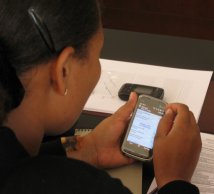 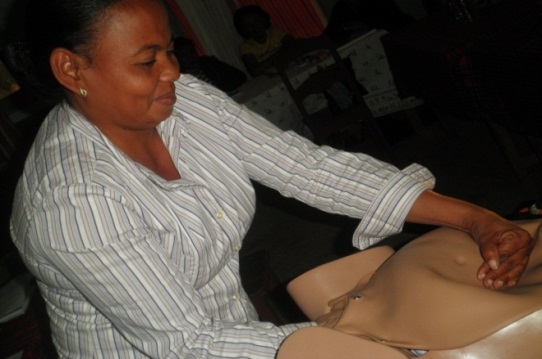 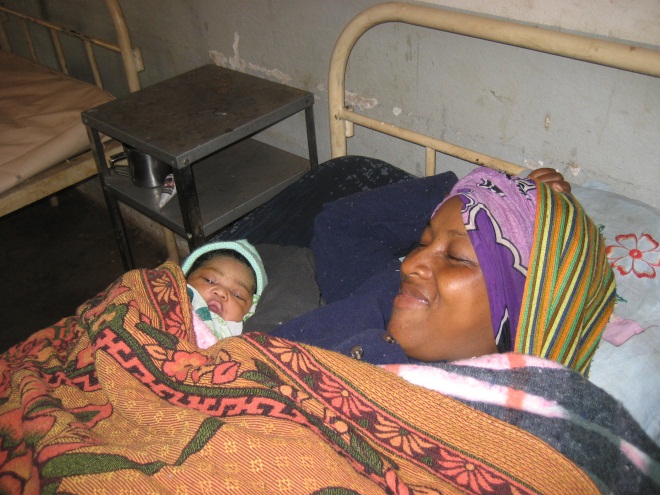 Type of variabilityDescriptionExamples1. variability in an individual subjectOver the course or a day or week, a subject may vary their practice/performance or a specific interventionThe blood pressure reading of a patient may vary over the course of the day. Among health providers being observed performing a service, the “Hawthorne effect” may affect performance.2. intra-observer variabilityThe same observer may observe differently over the course of a day, or from one facility to the next. An observer may not be familiar with a long observation checklist with 100+ items. S/he may start out observing with little familiarity with the tool and after doing many observations, s/he is more familiar with the tool.An observer is fatigued after many hours of observations and is less observant; s/he does not “see” everything that is occurring. Daydreaming or personal biases may affect observation.3. variation due to the method of measurement/ instrument/toolThe observation checklist or the medium (such as paper vs. hand-(held electronic device) changes. An observer may start out using paper checklists and then is asked to switch to recording data on a hand-held device. Observer is not familiar with how to scroll from beginning to end or switch page-views on hand-held device…A tool with a poor translation from one language to another may not accurately convey elements to be observed.An observer is asked to use a 20-item newborn resuscitation checklist and later is asked to switch to a more streamlined 15-item checklist.4. inter-observer variationAcross different observers, observation is carried out differentlyObservers have different interpretations of key terms. One observer may think that some items on the checklist are less important to observe, compared to other observers.Some observers may be less comfortable with observation or with the content of the checklist than others.Some observers may be recording items as “n/a” while others may be leave items blank/missing 5. data entry errorsVariation in how results are recorded and entered to electronic database written responses are illegibleresponses are not complete (some cells left blank without noting why)Written data not carefully entered to a database, typosActions1. variability in an individual subjectObserve multiple cases in a health facility over several days if possible, not just one observation.Reassure the provider that the result of observation will not affect his/her job (if that is true) and that s/he can act as if the observer was not thereObserver can be as unobtrusive as possible, not causing worry among providers being observedEnsure that the facility in-charge has given approval for observer to be there2. intra-observer variabilityEnsure in the training workshop and pre-testing, that all observers know the content and skip patterns of the tools as much as possible;  practice makes perfect; make sure tools have only essential items to begin with (best to validate the tools prior to giving them to observers)Come up with strategies for observers to be as observant as possible throughout the day, and ensure shifts are not too long, and that observers take short breaks when needed; discuss with observers what latent biases may affect observation3. variation due to the method of measurement/ instrument/toolEnsure that the data collection instrument has been vetted by content experts and M&E experts. Consider skip patterns (for example, items that apply only to HIV positive clients). Validate the tool prior to using with many observers.Ensure that the data collection tools/checklists and medium does not change, and if it has to chance (for example, a hand-held device is lost) that this is noted for the record;Ensure accurate translation and review of the translation4. inter-observer variationEnsure in the training workshop that the terms are explained and that there is a shared understanding of terms. Discuss how comfortable each observer is with observation in general and with the tools; adjust training workshop and pre-test as appropriate.Carry out an inter-observer reliability exercise and provide extra training (calibration, as needed).Absolutely clarify when “n/a” can be recorded. 5. Data recording and data entry errorsEnsure that a supervisor reviews each completed checklist (the same day or next day) for completeness and any things written down or recorded incorrectly. Have a written plan for how the data will flow, from the observer to the supervisor to the data entry clerk. Have tips and guidelines for data entry. Cross-check 10% of records against the paper forms (if appropriate). Have data consistency and plausibility checks built into the hand-held device software programs, or the electronic database.